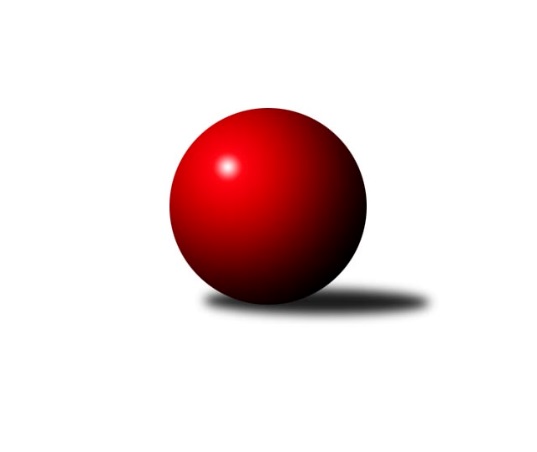 Č.4Ročník 2011/2012	24.5.2024 3. KLM C 2011/2012Statistika 4. kolaTabulka družstev:		družstvo	záp	výh	rem	proh	skore	sety	průměr	body	plné	dorážka	chyby	1.	KK Zábřeh ˝B˝	4	3	0	1	22.0 : 10.0 	(57.0 : 39.0)	3184	6	2155	1029	29	2.	SKK Ostrava ˝A˝	4	3	0	1	19.0 : 13.0 	(51.0 : 45.0)	3121	6	2123	998	37	3.	SK Camo Slavičín ˝A˝	4	3	0	1	19.0 : 13.0 	(48.5 : 47.5)	3153	6	2145	1008	29	4.	SKK Jeseník ˝A˝	4	2	1	1	18.0 : 14.0 	(49.5 : 46.5)	3115	5	2118	997	37.8	5.	TJ Horní Benešov ˝A˝	4	2	1	1	17.5 : 14.5 	(50.0 : 46.0)	3143	5	2170	973	28.8	6.	TJ Prostějov ˝A˝	4	2	0	2	18.0 : 14.0 	(50.0 : 46.0)	3179	4	2119	1060	23.3	7.	TJ Spartak Přerov ˝B˝	4	2	0	2	17.5 : 14.5 	(54.5 : 41.5)	3228	4	2177	1051	27.5	8.	TJ  Krnov ˝A˝	4	2	0	2	14.0 : 18.0 	(44.5 : 51.5)	3114	4	2151	963	44.5	9.	TJ Sokol Machová ˝A˝	4	1	1	2	15.0 : 17.0 	(44.5 : 51.5)	3066	3	2117	949	37.8	10.	TJ Sokol Michálkovice ˝B˝	4	1	0	3	14.0 : 18.0 	(44.5 : 51.5)	3072	2	2091	982	38.3	11.	HKK Olomouc ˝B˝	4	1	0	3	10.0 : 22.0 	(39.5 : 56.5)	3010	2	2104	906	43.8	12.	TJ Tatran Litovel ˝A˝	4	0	1	3	8.0 : 24.0 	(42.5 : 53.5)	3011	1	2092	919	32Tabulka doma:		družstvo	záp	výh	rem	proh	skore	sety	průměr	body	maximum	minimum	1.	KK Zábřeh ˝B˝	2	2	0	0	13.0 : 3.0 	(30.0 : 18.0)	3256	4	3265	3247	2.	SK Camo Slavičín ˝A˝	2	2	0	0	11.0 : 5.0 	(25.0 : 23.0)	3183	4	3205	3161	3.	TJ Horní Benešov ˝A˝	3	2	0	1	13.5 : 10.5 	(37.0 : 35.0)	3182	4	3199	3159	4.	SKK Jeseník ˝A˝	3	1	1	1	13.0 : 11.0 	(35.5 : 36.5)	3081	3	3091	3069	5.	SKK Ostrava ˝A˝	1	1	0	0	6.0 : 2.0 	(13.0 : 11.0)	2996	2	2996	2996	6.	TJ  Krnov ˝A˝	1	1	0	0	5.0 : 3.0 	(13.0 : 11.0)	3148	2	3148	3148	7.	TJ Sokol Machová ˝A˝	2	1	0	1	10.0 : 6.0 	(26.5 : 21.5)	3114	2	3114	3114	8.	TJ Prostějov ˝A˝	2	1	0	1	10.0 : 6.0 	(26.0 : 22.0)	3122	2	3169	3075	9.	TJ Sokol Michálkovice ˝B˝	2	1	0	1	10.0 : 6.0 	(23.5 : 24.5)	3057	2	3098	3016	10.	TJ Spartak Přerov ˝B˝	2	1	0	1	9.0 : 7.0 	(27.5 : 20.5)	3350	2	3384	3315	11.	HKK Olomouc ˝B˝	2	1	0	1	8.0 : 8.0 	(22.5 : 25.5)	3082	2	3120	3043	12.	TJ Tatran Litovel ˝A˝	2	0	1	1	6.0 : 10.0 	(25.5 : 22.5)	3065	1	3093	3037Tabulka venku:		družstvo	záp	výh	rem	proh	skore	sety	průměr	body	maximum	minimum	1.	SKK Ostrava ˝A˝	3	2	0	1	13.0 : 11.0 	(38.0 : 34.0)	3163	4	3332	3038	2.	SKK Jeseník ˝A˝	1	1	0	0	5.0 : 3.0 	(14.0 : 10.0)	3149	2	3149	3149	3.	KK Zábřeh ˝B˝	2	1	0	1	9.0 : 7.0 	(27.0 : 21.0)	3148	2	3242	3054	4.	TJ Spartak Přerov ˝B˝	2	1	0	1	8.5 : 7.5 	(27.0 : 21.0)	3167	2	3167	3166	5.	TJ Prostějov ˝A˝	2	1	0	1	8.0 : 8.0 	(24.0 : 24.0)	3208	2	3244	3171	6.	SK Camo Slavičín ˝A˝	2	1	0	1	8.0 : 8.0 	(23.5 : 24.5)	3138	2	3153	3122	7.	TJ  Krnov ˝A˝	3	1	0	2	9.0 : 15.0 	(31.5 : 40.5)	3103	2	3183	2992	8.	TJ Horní Benešov ˝A˝	1	0	1	0	4.0 : 4.0 	(13.0 : 11.0)	3104	1	3104	3104	9.	TJ Sokol Machová ˝A˝	2	0	1	1	5.0 : 11.0 	(18.0 : 30.0)	3042	1	3074	3010	10.	TJ Sokol Michálkovice ˝B˝	2	0	0	2	4.0 : 12.0 	(21.0 : 27.0)	3080	0	3148	3012	11.	TJ Tatran Litovel ˝A˝	2	0	0	2	2.0 : 14.0 	(17.0 : 31.0)	2984	0	3053	2915	12.	HKK Olomouc ˝B˝	2	0	0	2	2.0 : 14.0 	(17.0 : 31.0)	2974	0	2983	2965Tabulka podzimní části:		družstvo	záp	výh	rem	proh	skore	sety	průměr	body	doma	venku	1.	KK Zábřeh ˝B˝	4	3	0	1	22.0 : 10.0 	(57.0 : 39.0)	3184	6 	2 	0 	0 	1 	0 	1	2.	SKK Ostrava ˝A˝	4	3	0	1	19.0 : 13.0 	(51.0 : 45.0)	3121	6 	1 	0 	0 	2 	0 	1	3.	SK Camo Slavičín ˝A˝	4	3	0	1	19.0 : 13.0 	(48.5 : 47.5)	3153	6 	2 	0 	0 	1 	0 	1	4.	SKK Jeseník ˝A˝	4	2	1	1	18.0 : 14.0 	(49.5 : 46.5)	3115	5 	1 	1 	1 	1 	0 	0	5.	TJ Horní Benešov ˝A˝	4	2	1	1	17.5 : 14.5 	(50.0 : 46.0)	3143	5 	2 	0 	1 	0 	1 	0	6.	TJ Prostějov ˝A˝	4	2	0	2	18.0 : 14.0 	(50.0 : 46.0)	3179	4 	1 	0 	1 	1 	0 	1	7.	TJ Spartak Přerov ˝B˝	4	2	0	2	17.5 : 14.5 	(54.5 : 41.5)	3228	4 	1 	0 	1 	1 	0 	1	8.	TJ  Krnov ˝A˝	4	2	0	2	14.0 : 18.0 	(44.5 : 51.5)	3114	4 	1 	0 	0 	1 	0 	2	9.	TJ Sokol Machová ˝A˝	4	1	1	2	15.0 : 17.0 	(44.5 : 51.5)	3066	3 	1 	0 	1 	0 	1 	1	10.	TJ Sokol Michálkovice ˝B˝	4	1	0	3	14.0 : 18.0 	(44.5 : 51.5)	3072	2 	1 	0 	1 	0 	0 	2	11.	HKK Olomouc ˝B˝	4	1	0	3	10.0 : 22.0 	(39.5 : 56.5)	3010	2 	1 	0 	1 	0 	0 	2	12.	TJ Tatran Litovel ˝A˝	4	0	1	3	8.0 : 24.0 	(42.5 : 53.5)	3011	1 	0 	1 	1 	0 	0 	2Tabulka jarní části:		družstvo	záp	výh	rem	proh	skore	sety	průměr	body	doma	venku	1.	TJ Spartak Přerov ˝B˝	0	0	0	0	0.0 : 0.0 	(0.0 : 0.0)	0	0 	0 	0 	0 	0 	0 	0 	2.	TJ  Krnov ˝A˝	0	0	0	0	0.0 : 0.0 	(0.0 : 0.0)	0	0 	0 	0 	0 	0 	0 	0 	3.	SKK Jeseník ˝A˝	0	0	0	0	0.0 : 0.0 	(0.0 : 0.0)	0	0 	0 	0 	0 	0 	0 	0 	4.	TJ Sokol Machová ˝A˝	0	0	0	0	0.0 : 0.0 	(0.0 : 0.0)	0	0 	0 	0 	0 	0 	0 	0 	5.	TJ Prostějov ˝A˝	0	0	0	0	0.0 : 0.0 	(0.0 : 0.0)	0	0 	0 	0 	0 	0 	0 	0 	6.	SK Camo Slavičín ˝A˝	0	0	0	0	0.0 : 0.0 	(0.0 : 0.0)	0	0 	0 	0 	0 	0 	0 	0 	7.	KK Zábřeh ˝B˝	0	0	0	0	0.0 : 0.0 	(0.0 : 0.0)	0	0 	0 	0 	0 	0 	0 	0 	8.	SKK Ostrava ˝A˝	0	0	0	0	0.0 : 0.0 	(0.0 : 0.0)	0	0 	0 	0 	0 	0 	0 	0 	9.	TJ Sokol Michálkovice ˝B˝	0	0	0	0	0.0 : 0.0 	(0.0 : 0.0)	0	0 	0 	0 	0 	0 	0 	0 	10.	HKK Olomouc ˝B˝	0	0	0	0	0.0 : 0.0 	(0.0 : 0.0)	0	0 	0 	0 	0 	0 	0 	0 	11.	TJ Horní Benešov ˝A˝	0	0	0	0	0.0 : 0.0 	(0.0 : 0.0)	0	0 	0 	0 	0 	0 	0 	0 	12.	TJ Tatran Litovel ˝A˝	0	0	0	0	0.0 : 0.0 	(0.0 : 0.0)	0	0 	0 	0 	0 	0 	0 	0 Zisk bodů pro družstvo:		jméno hráče	družstvo	body	zápasy	v %	dílčí body	sety	v %	1.	Miroslav Míšek 	TJ Sokol Machová ˝A˝ 	4	/	4	(100%)	14	/	16	(88%)	2.	Bronislav Diviš 	TJ Prostějov ˝A˝ 	4	/	4	(100%)	13	/	16	(81%)	3.	Václav Smejkal 	SKK Jeseník ˝A˝ 	4	/	4	(100%)	13	/	16	(81%)	4.	Martin Marek 	KK Zábřeh ˝B˝ 	4	/	4	(100%)	11	/	16	(69%)	5.	Vladimír Mánek 	TJ Spartak Přerov ˝B˝ 	3.5	/	4	(88%)	9	/	16	(56%)	6.	Michal Zych 	TJ Sokol Michálkovice ˝B˝ 	3	/	3	(100%)	7	/	12	(58%)	7.	Miroslav Petřek ml.	TJ Horní Benešov ˝A˝ 	3	/	4	(75%)	12	/	16	(75%)	8.	Jiří Michálek 	KK Zábřeh ˝B˝ 	3	/	4	(75%)	11.5	/	16	(72%)	9.	Michal Albrecht 	KK Zábřeh ˝B˝ 	3	/	4	(75%)	11	/	16	(69%)	10.	Jiří Trnka 	SKK Ostrava ˝A˝ 	3	/	4	(75%)	11	/	16	(69%)	11.	Petr Pospíšilík 	TJ Prostějov ˝A˝ 	3	/	4	(75%)	11	/	16	(69%)	12.	Pavel Gerlich 	SKK Ostrava ˝A˝ 	3	/	4	(75%)	10.5	/	16	(66%)	13.	Petr Holas 	SKK Ostrava ˝A˝ 	3	/	4	(75%)	10	/	16	(63%)	14.	Michal Smejkal 	SKK Jeseník ˝A˝ 	3	/	4	(75%)	9	/	16	(56%)	15.	Jiří Fárek 	SKK Jeseník ˝A˝ 	3	/	4	(75%)	9	/	16	(56%)	16.	Libor Pekárek ml. 	SK Camo Slavičín ˝A˝ 	3	/	4	(75%)	8	/	16	(50%)	17.	Petr Řepecký 	TJ Sokol Michálkovice ˝B˝ 	3	/	4	(75%)	8	/	16	(50%)	18.	Michal Klich 	TJ Horní Benešov ˝A˝ 	2.5	/	4	(63%)	10	/	16	(63%)	19.	Jiří Forcek 	TJ  Krnov ˝A˝ 	2	/	2	(100%)	6.5	/	8	(81%)	20.	Radek Malíšek 	HKK Olomouc ˝B˝ 	2	/	2	(100%)	5	/	8	(63%)	21.	Martin Weiss 	TJ  Krnov ˝A˝ 	2	/	3	(67%)	10	/	12	(83%)	22.	Milan Kanda 	TJ Spartak Přerov ˝B˝ 	2	/	3	(67%)	10	/	12	(83%)	23.	Vladimír Korta 	SKK Ostrava ˝A˝ 	2	/	3	(67%)	9	/	12	(75%)	24.	Jiří Vrba  	SKK Jeseník ˝A˝ 	2	/	3	(67%)	8	/	12	(67%)	25.	Radek Stoklásek 	TJ Sokol Machová ˝A˝ 	2	/	3	(67%)	7.5	/	12	(63%)	26.	Miroslav Talášek 	TJ Tatran Litovel ˝A˝ 	2	/	3	(67%)	7	/	12	(58%)	27.	Josef Linhart 	TJ Sokol Michálkovice ˝B˝ 	2	/	3	(67%)	7	/	12	(58%)	28.	Vojtěch Venclík 	TJ Spartak Přerov ˝B˝ 	2	/	3	(67%)	6.5	/	12	(54%)	29.	Jiří Čamek 	TJ Tatran Litovel ˝A˝ 	2	/	3	(67%)	5.5	/	12	(46%)	30.	Jan Pernica 	TJ Prostějov ˝A˝ 	2	/	3	(67%)	5	/	12	(42%)	31.	Josef Karafiát 	KK Zábřeh ˝B˝ 	2	/	4	(50%)	10	/	16	(63%)	32.	Rostislav Gorecký 	SK Camo Slavičín ˝A˝ 	2	/	4	(50%)	9	/	16	(56%)	33.	Roman Rolenc 	TJ Prostějov ˝A˝ 	2	/	4	(50%)	9	/	16	(56%)	34.	Petr Vácha 	TJ Spartak Přerov ˝B˝ 	2	/	4	(50%)	9	/	16	(56%)	35.	Stanislav Beňa st.	TJ Spartak Přerov ˝B˝ 	2	/	4	(50%)	8.5	/	16	(53%)	36.	Dušan Říha 	HKK Olomouc ˝B˝ 	2	/	4	(50%)	8.5	/	16	(53%)	37.	Jiří Jedlička 	TJ  Krnov ˝A˝ 	2	/	4	(50%)	8	/	16	(50%)	38.	Petr Dankovič 	TJ Horní Benešov ˝A˝ 	2	/	4	(50%)	8	/	16	(50%)	39.	Josef Jurášek 	TJ Sokol Michálkovice ˝B˝ 	2	/	4	(50%)	8	/	16	(50%)	40.	Bohuslav Čuba 	TJ Horní Benešov ˝A˝ 	2	/	4	(50%)	7	/	16	(44%)	41.	Petr Vaněk 	TJ  Krnov ˝A˝ 	2	/	4	(50%)	7	/	16	(44%)	42.	Jaroslav Michalík 	TJ Sokol Machová ˝A˝ 	2	/	4	(50%)	7	/	16	(44%)	43.	Petr Šulák 	SKK Jeseník ˝A˝ 	2	/	4	(50%)	6.5	/	16	(41%)	44.	Marek Ollinger 	KK Zábřeh ˝B˝ 	2	/	4	(50%)	6	/	16	(38%)	45.	Pavel Pekárek 	SK Camo Slavičín ˝A˝ 	1	/	1	(100%)	3	/	4	(75%)	46.	Milan Šula 	KK Zábřeh ˝B˝ 	1	/	1	(100%)	3	/	4	(75%)	47.	Aleš Čapka 	HKK Olomouc ˝B˝ 	1	/	1	(100%)	3	/	4	(75%)	48.	Pavel Čech 	TJ Sokol Michálkovice ˝B˝ 	1	/	1	(100%)	2	/	4	(50%)	49.	Petr Černohous 	TJ Prostějov ˝A˝ 	1	/	1	(100%)	2	/	4	(50%)	50.	Petr Bařinka 	SK Camo Slavičín ˝A˝ 	1	/	1	(100%)	2	/	4	(50%)	51.	Zdeněk Gajda 	SK Camo Slavičín ˝A˝ 	1	/	1	(100%)	2	/	4	(50%)	52.	Jaroslav Lakomý 	TJ  Krnov ˝A˝ 	1	/	2	(50%)	5	/	8	(63%)	53.	Jiří Divila ml. 	TJ Spartak Přerov ˝B˝ 	1	/	2	(50%)	5	/	8	(63%)	54.	Kamil Axman 	TJ Tatran Litovel ˝A˝ 	1	/	2	(50%)	5	/	8	(63%)	55.	Radek Foltýn 	SKK Ostrava ˝A˝ 	1	/	2	(50%)	4	/	8	(50%)	56.	Petr Axman 	TJ Tatran Litovel ˝A˝ 	1	/	2	(50%)	4	/	8	(50%)	57.	Jiří Zimek 	SK Camo Slavičín ˝A˝ 	1	/	2	(50%)	3	/	8	(38%)	58.	Václav Ondruch 	KK Zábřeh ˝B˝ 	1	/	2	(50%)	3	/	8	(38%)	59.	Bronislav Fojtík 	SK Camo Slavičín ˝A˝ 	1	/	3	(33%)	7	/	12	(58%)	60.	Karel Ivaniš 	SK Camo Slavičín ˝A˝ 	1	/	3	(33%)	6	/	12	(50%)	61.	František Baleka 	TJ Tatran Litovel ˝A˝ 	1	/	3	(33%)	6	/	12	(50%)	62.	Milan Sekanina 	HKK Olomouc ˝B˝ 	1	/	3	(33%)	6	/	12	(50%)	63.	Václav Hrejzek 	TJ Sokol Michálkovice ˝B˝ 	1	/	3	(33%)	5.5	/	12	(46%)	64.	Miroslav Pytel 	SKK Ostrava ˝A˝ 	1	/	3	(33%)	4.5	/	12	(38%)	65.	Miroslav Znojil 	TJ Prostějov ˝A˝ 	1	/	3	(33%)	4	/	12	(33%)	66.	Jan Tögel 	HKK Olomouc ˝B˝ 	1	/	3	(33%)	4	/	12	(33%)	67.	David Čulík 	TJ Tatran Litovel ˝A˝ 	1	/	4	(25%)	8	/	16	(50%)	68.	Kamil Kubeša 	TJ Horní Benešov ˝A˝ 	1	/	4	(25%)	7	/	16	(44%)	69.	Jiří Kropáč 	HKK Olomouc ˝B˝ 	1	/	4	(25%)	7	/	16	(44%)	70.	Pavel Sláma 	SK Camo Slavičín ˝A˝ 	1	/	4	(25%)	6.5	/	16	(41%)	71.	Vlastimil Skopalík 	TJ Horní Benešov ˝A˝ 	1	/	4	(25%)	6	/	16	(38%)	72.	Bohuslav Husek 	TJ Sokol Machová ˝A˝ 	1	/	4	(25%)	6	/	16	(38%)	73.	Milan Dovrtěl 	TJ Sokol Machová ˝A˝ 	1	/	4	(25%)	5	/	16	(31%)	74.	Josef Jurda 	TJ Prostějov ˝A˝ 	1	/	4	(25%)	5	/	16	(31%)	75.	Vlastimil Grebeníček 	TJ Sokol Machová ˝A˝ 	1	/	4	(25%)	5	/	16	(31%)	76.	Martin Koraba 	TJ  Krnov ˝A˝ 	1	/	4	(25%)	4	/	16	(25%)	77.	Jaroslav Navrátil 	SKK Jeseník ˝A˝ 	0	/	1	(0%)	2	/	4	(50%)	78.	Miloslav  Compel 	KK Zábřeh ˝B˝ 	0	/	1	(0%)	1.5	/	4	(38%)	79.	Martin Jindra 	TJ Tatran Litovel ˝A˝ 	0	/	1	(0%)	1	/	4	(25%)	80.	Rostislav  Cundrla 	SKK Jeseník ˝A˝ 	0	/	1	(0%)	1	/	4	(25%)	81.	Jakub Smejkal 	SKK Jeseník ˝A˝ 	0	/	1	(0%)	1	/	4	(25%)	82.	Jaromír Měřil 	TJ Sokol Machová ˝A˝ 	0	/	1	(0%)	0	/	4	(0%)	83.	František Vícha 	TJ  Krnov ˝A˝ 	0	/	1	(0%)	0	/	4	(0%)	84.	Jaroslav Pěcha 	TJ Spartak Přerov ˝B˝ 	0	/	1	(0%)	0	/	4	(0%)	85.	Miroslav Setinský 	SKK Jeseník ˝A˝ 	0	/	1	(0%)	0	/	4	(0%)	86.	Petr  Šulák ml. 	SKK Jeseník ˝A˝ 	0	/	1	(0%)	0	/	4	(0%)	87.	David Pospíšil 	HKK Olomouc ˝B˝ 	0	/	2	(0%)	3	/	8	(38%)	88.	Stanislav Brosinger 	TJ Tatran Litovel ˝A˝ 	0	/	2	(0%)	3	/	8	(38%)	89.	Jiří Divila st. 	TJ Spartak Přerov ˝B˝ 	0	/	2	(0%)	2.5	/	8	(31%)	90.	Tomáš Rechtoris 	TJ Sokol Michálkovice ˝B˝ 	0	/	3	(0%)	4	/	12	(33%)	91.	Petr Jurášek 	TJ Sokol Michálkovice ˝B˝ 	0	/	3	(0%)	3	/	12	(25%)	92.	Josef Čapka 	HKK Olomouc ˝B˝ 	0	/	3	(0%)	2	/	12	(17%)	93.	Jiří Kráčmar 	TJ Tatran Litovel ˝A˝ 	0	/	3	(0%)	2	/	12	(17%)	94.	Libor Tkáč 	SKK Ostrava ˝A˝ 	0	/	3	(0%)	1	/	12	(8%)	95.	Vlastimil Kotrla 	TJ  Krnov ˝A˝ 	0	/	4	(0%)	4	/	16	(25%)Průměry na kuželnách:		kuželna	průměr	plné	dorážka	chyby	výkon na hráče	1.	TJ Spartak Přerov, 1-6	3303	2226	1077	29.8	(550.6)	2.	KK Zábřeh, 1-4	3202	2161	1040	27.3	(533.7)	3.	KC Zlín, 1-4	3158	2140	1018	34.8	(526.3)	4.	 Horní Benešov, 1-4	3151	2156	994	29.9	(525.2)	5.	HKK Olomouc, 1-8	3104	2128	975	36.8	(517.4)	6.	TJ  Prostějov, 1-4	3100	2106	994	34.8	(516.8)	7.	KK Kroměříž, 1-4	3091	2128	962	34.5	(515.2)	8.	Sokol Přemyslovice, 1-4	3084	2118	966	33.8	(514.1)	9.	SKK Jeseník, 1-4	3079	2111	968	38.3	(513.3)	10.	TJ Sokol Bohumín, 1-4	3016	2079	937	37.8	(502.8)	11.	TJ VOKD Poruba, 1-4	2994	2061	932	44.0	(499.0)Nejlepší výkony na kuželnách:TJ Spartak Přerov, 1-6TJ Spartak Přerov ˝B˝	3384	4. kolo	Vladimír Mánek 	TJ Spartak Přerov ˝B˝	600	4. koloSKK Ostrava ˝A˝	3332	2. kolo	Milan Kanda 	TJ Spartak Přerov ˝B˝	597	2. koloTJ Spartak Přerov ˝B˝	3315	2. kolo	Petr Holas 	SKK Ostrava ˝A˝	586	2. koloTJ  Krnov ˝A˝	3183	4. kolo	Jiří Divila ml. 	TJ Spartak Přerov ˝B˝	579	4. kolo		. kolo	Jiří Jedlička 	TJ  Krnov ˝A˝	576	4. kolo		. kolo	Vladimír Korta 	SKK Ostrava ˝A˝	573	2. kolo		. kolo	Pavel Gerlich 	SKK Ostrava ˝A˝	568	2. kolo		. kolo	Vladimír Mánek 	TJ Spartak Přerov ˝B˝	565	2. kolo		. kolo	Martin Koraba 	TJ  Krnov ˝A˝	561	4. kolo		. kolo	Vojtěch Venclík 	TJ Spartak Přerov ˝B˝	560	4. koloKK Zábřeh, 1-4KK Zábřeh ˝B˝	3265	4. kolo	Bronislav Diviš 	TJ Prostějov ˝A˝	636	2. koloKK Zábřeh ˝B˝	3247	2. kolo	Václav Ondruch 	KK Zábřeh ˝B˝	568	4. koloTJ Prostějov ˝A˝	3244	2. kolo	Martin Marek 	KK Zábřeh ˝B˝	568	4. koloTJ Tatran Litovel ˝A˝	3053	4. kolo	Michal Albrecht 	KK Zábřeh ˝B˝	565	2. kolo		. kolo	Josef Karafiát 	KK Zábřeh ˝B˝	556	2. kolo		. kolo	Petr Pospíšilík 	TJ Prostějov ˝A˝	552	2. kolo		. kolo	Václav Ondruch 	KK Zábřeh ˝B˝	551	2. kolo		. kolo	Miroslav Talášek 	TJ Tatran Litovel ˝A˝	546	4. kolo		. kolo	Marek Ollinger 	KK Zábřeh ˝B˝	541	4. kolo		. kolo	Jiří Michálek 	KK Zábřeh ˝B˝	540	2. koloKC Zlín, 1-4SK Camo Slavičín ˝A˝	3205	1. kolo	Jiří Trnka 	SKK Ostrava ˝A˝	580	1. koloSK Camo Slavičín ˝A˝	3161	3. kolo	Bronislav Fojtík 	SK Camo Slavičín ˝A˝	556	1. koloTJ Sokol Michálkovice ˝B˝	3148	3. kolo	Rostislav Gorecký 	SK Camo Slavičín ˝A˝	551	1. koloSKK Ostrava ˝A˝	3118	1. kolo	Libor Pekárek ml. 	SK Camo Slavičín ˝A˝	549	3. kolo		. kolo	Pavel Pekárek 	SK Camo Slavičín ˝A˝	546	3. kolo		. kolo	Petr Řepecký 	TJ Sokol Michálkovice ˝B˝	546	3. kolo		. kolo	Petr Holas 	SKK Ostrava ˝A˝	546	1. kolo		. kolo	Pavel Sláma 	SK Camo Slavičín ˝A˝	544	1. kolo		. kolo	Michal Zych 	TJ Sokol Michálkovice ˝B˝	544	3. kolo		. kolo	Jiří Zimek 	SK Camo Slavičín ˝A˝	543	1. kolo Horní Benešov, 1-4TJ Horní Benešov ˝A˝	3199	3. kolo	Petr Pospíšilík 	TJ Prostějov ˝A˝	581	4. koloTJ Horní Benešov ˝A˝	3188	1. kolo	Bohuslav Čuba 	TJ Horní Benešov ˝A˝	571	4. koloTJ Prostějov ˝A˝	3171	4. kolo	Stanislav Beňa st.	TJ Spartak Přerov ˝B˝	561	3. koloTJ Spartak Přerov ˝B˝	3167	3. kolo	Michal Klich 	TJ Horní Benešov ˝A˝	560	1. koloTJ Horní Benešov ˝A˝	3159	4. kolo	Jiří Forcek 	TJ  Krnov ˝A˝	557	2. koloTJ  Krnov ˝A˝	3148	2. kolo	Kamil Kubeša 	TJ Horní Benešov ˝A˝	556	1. koloSK Camo Slavičín ˝A˝	3122	2. kolo	Pavel Sláma 	SK Camo Slavičín ˝A˝	555	2. koloKK Zábřeh ˝B˝	3054	1. kolo	Miroslav Petřek ml.	TJ Horní Benešov ˝A˝	552	1. kolo		. kolo	Bohuslav Čuba 	TJ Horní Benešov ˝A˝	551	3. kolo		. kolo	Miroslav Petřek ml.	TJ Horní Benešov ˝A˝	549	4. koloHKK Olomouc, 1-8KK Zábřeh ˝B˝	3242	3. kolo	Martin Marek 	KK Zábřeh ˝B˝	556	3. koloHKK Olomouc ˝B˝	3120	1. kolo	Michal Albrecht 	KK Zábřeh ˝B˝	550	3. koloHKK Olomouc ˝B˝	3043	3. kolo	Jan Tögel 	HKK Olomouc ˝B˝	546	1. koloTJ Sokol Michálkovice ˝B˝	3012	1. kolo	Milan Šula 	KK Zábřeh ˝B˝	539	3. kolo		. kolo	Marek Ollinger 	KK Zábřeh ˝B˝	538	3. kolo		. kolo	Radek Malíšek 	HKK Olomouc ˝B˝	534	1. kolo		. kolo	Josef Karafiát 	KK Zábřeh ˝B˝	532	3. kolo		. kolo	Jiří Kropáč 	HKK Olomouc ˝B˝	531	3. kolo		. kolo	Petr Řepecký 	TJ Sokol Michálkovice ˝B˝	529	1. kolo		. kolo	Dušan Říha 	HKK Olomouc ˝B˝	527	3. koloTJ  Prostějov, 1-4TJ Prostějov ˝A˝	3169	1. kolo	Bronislav Diviš 	TJ Prostějov ˝A˝	575	3. koloSKK Jeseník ˝A˝	3149	3. kolo	Bronislav Diviš 	TJ Prostějov ˝A˝	570	1. koloTJ Prostějov ˝A˝	3075	3. kolo	Jiří Fárek 	SKK Jeseník ˝A˝	568	3. koloTJ Sokol Machová ˝A˝	3010	1. kolo	Rostislav  Cundrla 	SKK Jeseník ˝A˝	564	3. kolo		. kolo	Václav Smejkal 	SKK Jeseník ˝A˝	562	3. kolo		. kolo	Miroslav Míšek 	TJ Sokol Machová ˝A˝	557	1. kolo		. kolo	Vlastimil Grebeníček 	TJ Sokol Machová ˝A˝	554	1. kolo		. kolo	Josef Jurda 	TJ Prostějov ˝A˝	540	1. kolo		. kolo	Roman Rolenc 	TJ Prostějov ˝A˝	530	1. kolo		. kolo	Jaroslav Michalík 	TJ Sokol Machová ˝A˝	526	1. koloKK Kroměříž, 1-4SK Camo Slavičín ˝A˝	3153	4. kolo	Milan Dovrtěl 	TJ Sokol Machová ˝A˝	559	2. koloTJ Sokol Machová ˝A˝	3114	4. kolo	Miroslav Míšek 	TJ Sokol Machová ˝A˝	547	4. koloTJ Sokol Machová ˝A˝	3114	2. kolo	Miroslav Míšek 	TJ Sokol Machová ˝A˝	547	2. koloHKK Olomouc ˝B˝	2983	2. kolo	Radek Stoklásek 	TJ Sokol Machová ˝A˝	541	4. kolo		. kolo	Bronislav Fojtík 	SK Camo Slavičín ˝A˝	534	4. kolo		. kolo	Libor Pekárek ml. 	SK Camo Slavičín ˝A˝	533	4. kolo		. kolo	Radek Malíšek 	HKK Olomouc ˝B˝	528	2. kolo		. kolo	Pavel Sláma 	SK Camo Slavičín ˝A˝	524	4. kolo		. kolo	Zdeněk Gajda 	SK Camo Slavičín ˝A˝	524	4. kolo		. kolo	Jaroslav Michalík 	TJ Sokol Machová ˝A˝	522	4. koloSokol Přemyslovice, 1-4TJ  Krnov ˝A˝	3134	1. kolo	Miroslav Míšek 	TJ Sokol Machová ˝A˝	564	3. koloTJ Tatran Litovel ˝A˝	3093	1. kolo	Petr Axman 	TJ Tatran Litovel ˝A˝	550	1. koloTJ Sokol Machová ˝A˝	3074	3. kolo	Kamil Axman 	TJ Tatran Litovel ˝A˝	549	3. koloTJ Tatran Litovel ˝A˝	3037	3. kolo	František Baleka 	TJ Tatran Litovel ˝A˝	544	1. kolo		. kolo	Jiří Forcek 	TJ  Krnov ˝A˝	542	1. kolo		. kolo	Radek Stoklásek 	TJ Sokol Machová ˝A˝	535	3. kolo		. kolo	Vlastimil Kotrla 	TJ  Krnov ˝A˝	530	1. kolo		. kolo	Miroslav Talášek 	TJ Tatran Litovel ˝A˝	528	3. kolo		. kolo	Jaroslav Lakomý 	TJ  Krnov ˝A˝	527	1. kolo		. kolo	Jaroslav Michalík 	TJ Sokol Machová ˝A˝	518	3. koloSKK Jeseník, 1-4TJ Spartak Přerov ˝B˝	3166	1. kolo	Václav Smejkal 	SKK Jeseník ˝A˝	564	1. koloTJ Horní Benešov ˝A˝	3104	2. kolo	Milan Kanda 	TJ Spartak Přerov ˝B˝	561	1. koloSKK Jeseník ˝A˝	3091	4. kolo	Michal Klich 	TJ Horní Benešov ˝A˝	546	2. koloSKK Jeseník ˝A˝	3083	1. kolo	Miroslav Petřek ml.	TJ Horní Benešov ˝A˝	543	2. koloSKK Jeseník ˝A˝	3069	2. kolo	Michal Smejkal 	SKK Jeseník ˝A˝	540	2. koloHKK Olomouc ˝B˝	2965	4. kolo	Vladimír Mánek 	TJ Spartak Přerov ˝B˝	539	1. kolo		. kolo	Michal Smejkal 	SKK Jeseník ˝A˝	534	1. kolo		. kolo	Václav Smejkal 	SKK Jeseník ˝A˝	534	2. kolo		. kolo	Jiří Vrba  	SKK Jeseník ˝A˝	533	2. kolo		. kolo	Václav Smejkal 	SKK Jeseník ˝A˝	530	4. koloTJ Sokol Bohumín, 1-4TJ Sokol Michálkovice ˝B˝	3098	2. kolo	Pavel Gerlich 	SKK Ostrava ˝A˝	542	4. koloSKK Ostrava ˝A˝	3038	4. kolo	Pavel Čech 	TJ Sokol Michálkovice ˝B˝	526	2. koloTJ Sokol Michálkovice ˝B˝	3016	4. kolo	Josef Linhart 	TJ Sokol Michálkovice ˝B˝	525	4. koloTJ Tatran Litovel ˝A˝	2915	2. kolo	Petr Řepecký 	TJ Sokol Michálkovice ˝B˝	522	4. kolo		. kolo	Michal Zych 	TJ Sokol Michálkovice ˝B˝	521	4. kolo		. kolo	Petr Řepecký 	TJ Sokol Michálkovice ˝B˝	518	2. kolo		. kolo	Jiří Čamek 	TJ Tatran Litovel ˝A˝	517	2. kolo		. kolo	Michal Zych 	TJ Sokol Michálkovice ˝B˝	515	2. kolo		. kolo	Tomáš Rechtoris 	TJ Sokol Michálkovice ˝B˝	514	2. kolo		. kolo	Josef Jurášek 	TJ Sokol Michálkovice ˝B˝	514	2. koloTJ VOKD Poruba, 1-4SKK Ostrava ˝A˝	2996	3. kolo	Martin Weiss 	TJ  Krnov ˝A˝	546	3. koloTJ  Krnov ˝A˝	2992	3. kolo	Petr Holas 	SKK Ostrava ˝A˝	526	3. kolo		. kolo	Jiří Trnka 	SKK Ostrava ˝A˝	508	3. kolo		. kolo	Pavel Gerlich 	SKK Ostrava ˝A˝	505	3. kolo		. kolo	Vlastimil Kotrla 	TJ  Krnov ˝A˝	505	3. kolo		. kolo	Martin Koraba 	TJ  Krnov ˝A˝	501	3. kolo		. kolo	Jaroslav Lakomý 	TJ  Krnov ˝A˝	499	3. kolo		. kolo	Vladimír Korta 	SKK Ostrava ˝A˝	497	3. kolo		. kolo	Radek Foltýn 	SKK Ostrava ˝A˝	485	3. kolo		. kolo	Jiří Jedlička 	TJ  Krnov ˝A˝	477	3. koloČetnost výsledků:	7.0 : 1.0	7x	6.0 : 2.0	4x	5.5 : 2.5	1x	5.0 : 3.0	2x	4.0 : 4.0	2x	3.0 : 5.0	3x	2.0 : 6.0	4x	1.0 : 7.0	1x